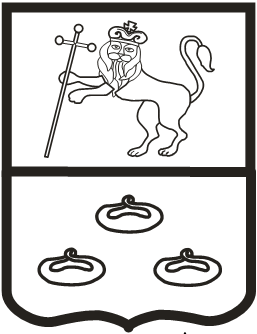 АДМИНИСТРАЦИЯ ОКРУГА МУРОМПОСТАНОВЛЕНИЕ17.12.2021                                                                                                                                                           № 682О внесении изменений в приложение к постановлению администрации округа Муром от 10.09.2020 № 484 «Об утверждении муниципальной программы «Совершенствование управления муниципальной собственностью муниципального образования округ Муром на 2021– 2023 годы»Руководствуясь статьёй 179 Бюджетного кодекса РФ, Федеральным законом от 06.10.2003 № 131-ФЗ «Об общих принципах организации местного самоуправления в РФ», постановлением администрации округа Муром от 27.08.2015 № 1690 «О Порядке разработки, реализации и оценки эффективности муниципальных программ округа Муром», Уставом округа Муром, п о с т а н о в л я ю:Внести в приложение к постановлению администрации округа Муром от 10.09.2020 № 484 «Об утверждении муниципальной программы «Совершенствование управления муниципальной собственностью муниципального образования округ Муром на 2021 – 2023 годы»» изменения согласно приложению.2. Контроль за исполнением настоящего постановления возложить на заместителя Главы администрации округа Муром по экономической политике, начальника Управления экономического развития Е. А. Воронова.3. Настоящее постановление вступает в силу с даты подписания и подлежит размещению на официальном сайте администрации округа Муром.ФайлФайл сдан:      Ведущий специалист отдела делопроизводства МКУ    округа Муром «Организационное управление»                                             О.В. ЕдачёваСоответствие текста файла и оригинала документа подтверждаю   _____________________________ (подпись исполнителя)Название  файла документа: О внесении изменений в постановление администрации по программе КУМИ на 2021-2023 годы (изменение 6):   зав. информационно-компьютерным отделом                              Д. В. Кузьтветствие текайла и  оригинала документа подтверждаю   _______________________(подпись исполнителя)Приложение к постановлению администрации округа Муромот 17.12.2021 № 682Изменения в приложение к постановлению администрации округа Муром от 10.09.2020 № 484 «Об утверждении муниципальной программы «Совершенствование управления муниципальной собственностью муниципального образования округ Муром на 2021 – 2023 годы»1. В Паспорте муниципальной программы округа Муром «Совершенствование управления муниципальной собственностью муниципального образования округ Муром на 2021 - 2023 годы» строку 11 изложить в следующей редакции:Раздел 3 «Обобщенная характеристика основных мероприятий муниципальной программы и подпрограмм муниципальной программы» изложить в новой редакции согласно приложению к настоящим изменениям.Раздел 4 «Ресурсное обеспечение муниципальной программы» изложить в следующей редакции:«Раздел 4. Ресурсное обеспечение муниципальной программыМероприятия муниципальной программы реализуются за счет бюджета муниципального образования округа Муром. Общий объем финансирования муниципальной программы на 2021-2023 годы составляет 52 817,7 тыс. руб., в т. ч.2021 год – 18 670,9 тыс. руб.2022 год – 17 073,4 тыс. руб.2023 год – 17 073,4 тыс. руб.По результатам проведения мероприятий муниципальной программы планируется увеличение доходов муниципального образования округ Муром от использования и продажи муниципального имущества, и вовлечения в оборот неиспользуемых объектов недвижимости и земельных участков, находящихся в собственности муниципального образования округ Муром.».Приложение к изменениям в приложение к постановлению администрации округа Муромот 10.09.2020 № 484 «Об утверждении муниципальной программы «Совершенствование управления муниципальной собственностью муниципального образования округ Муром на 2021-2023 годы»Таблица 2»И.о. председателя Комитета                                                                           А.С.БесчастновГлава округаЕ.Е. РычковГотовил:И.о.начальника учетно-аналитического отдела КУМИ округа Муром                                                                                   С.С. АристоваСогласовано:И. о. Председателя КУМИ округа МуромА.С. БесчастновЗаместитель Главы администрации округа Муром по экономической политике, начальник Управления экономического развития                                     Начальник финансового управления администрации округа МуромЗаведующий отделом экономики администрации округа Муром                              Е.А. ВороновО. А. БалноваН.Э. МалышеваЗавизировано:Начальник правового управления администрации округа Муром                     Д. А. Карпов                        Разослать: по 1 экз. - в дело, финансовое управление, КУМИ, отдел экономики администрации«Объем бюджетных ассигнований программы (подпрограммы), в том числе по годам и источникамФинансирование Программы осуществляется из местного бюджета. Общий объем финансирования на 2021-2023 годы составляет 52 817,7 тыс. руб., в т. ч.2021 год – 18 670,9 тыс. руб.2022 год – 17 073,4 тыс. руб.2023 год – 17 073,4 тыс. руб. »№ п/пНаименование мероприятияОтветственный исполнительСрок исполненияКод бюджетной классификацииКод бюджетной классификацииКод бюджетной классификацииКод бюджетной классификацииИсточник финансированияРасходыРасходыРасходыНаименование целевого индикатора202120222023№ п/пНаименование мероприятияОтветственный исполнительСрок исполненияГРБСР3ПрЦСРВРИсточник финансирования202120222023Наименование целевого индикатора202120222023Цель: Повышение эффективности управления муниципальной собственностьюЦель: Повышение эффективности управления муниципальной собственностьюЦель: Повышение эффективности управления муниципальной собственностьюЦель: Повышение эффективности управления муниципальной собственностьюЦель: Повышение эффективности управления муниципальной собственностьюЦель: Повышение эффективности управления муниципальной собственностьюЦель: Повышение эффективности управления муниципальной собственностьюЦель: Повышение эффективности управления муниципальной собственностьюЦель: Повышение эффективности управления муниципальной собственностьюЦель: Повышение эффективности управления муниципальной собственностьюЦель: Повышение эффективности управления муниципальной собственностьюЦель: Повышение эффективности управления муниципальной собственностьюЦель: Повышение эффективности управления муниципальной собственностьюЦель: Повышение эффективности управления муниципальной собственностьюЦель: Повышение эффективности управления муниципальной собственностьюЦель: Повышение эффективности управления муниципальной собственностьюЗадача: Оптимизация состава и структуры муниципального имуществаЗадача: Оптимизация состава и структуры муниципального имуществаЗадача: Оптимизация состава и структуры муниципального имуществаЗадача: Оптимизация состава и структуры муниципального имуществаЗадача: Оптимизация состава и структуры муниципального имуществаЗадача: Оптимизация состава и структуры муниципального имуществаЗадача: Оптимизация состава и структуры муниципального имуществаЗадача: Оптимизация состава и структуры муниципального имуществаЗадача: Оптимизация состава и структуры муниципального имуществаЗадача: Оптимизация состава и структуры муниципального имуществаЗадача: Оптимизация состава и структуры муниципального имуществаЗадача: Оптимизация состава и структуры муниципального имуществаЗадача: Оптимизация состава и структуры муниципального имуществаЗадача: Оптимизация состава и структуры муниципального имуществаЗадача: Оптимизация состава и структуры муниципального имуществаЗадача: Оптимизация состава и структуры муниципального имущества1.Основное мероприятие «Оценка недвижимости, признание прав и регулирование отношений по государственной и муниципальной собственности»КУМИ округа Муром2021-2023 гг76601 130800100000000Бюджет округа Муром595,5675,0675,0Проведение работ по оценке недвижимости, признанию прав и регулированию отношений по государственной и муниципальной собственности.1.1.проведение работ по инвентаризации объектов недвижимости казны округа МуромКУМИ округа Муром2021-2023 гг76601 130800110070244Бюджет округа Муром43,0200,0200,0Количество объектов не-движимости казны округа Муром, по которым проведена техническая инвентаризация.5551.2.выполнение кадастровых работКУМИ округа Муром2021-2023 гг76601 130800110080244Бюджет округа Муром267,5170,0170,0Количество сформированных земельных участков.3030301.3.оценка рыночной стоимости арендной платы и муниципального имуществаКУМИ округа Муром2021-2023 гг76601 130800110090244Бюджет округа Муром285,0305,0305,0Количество проведенных оценок рыночной стоимости арендной платы и объектов муниципального недвижимого имущества.70 7070Задача: Создание условий для повышения эффективности управления муниципальным имуществомЗадача: Создание условий для повышения эффективности управления муниципальным имуществомЗадача: Создание условий для повышения эффективности управления муниципальным имуществомЗадача: Создание условий для повышения эффективности управления муниципальным имуществомЗадача: Создание условий для повышения эффективности управления муниципальным имуществомЗадача: Создание условий для повышения эффективности управления муниципальным имуществомЗадача: Создание условий для повышения эффективности управления муниципальным имуществомЗадача: Создание условий для повышения эффективности управления муниципальным имуществомЗадача: Создание условий для повышения эффективности управления муниципальным имуществомЗадача: Создание условий для повышения эффективности управления муниципальным имуществомЗадача: Создание условий для повышения эффективности управления муниципальным имуществомЗадача: Создание условий для повышения эффективности управления муниципальным имуществомЗадача: Создание условий для повышения эффективности управления муниципальным имуществомЗадача: Создание условий для повышения эффективности управления муниципальным имуществомЗадача: Создание условий для повышения эффективности управления муниципальным имуществомЗадача: Создание условий для повышения эффективности управления муниципальным имуществом2.Основное мероприятие «Содержание объектов муниципальной собственности»КУМИ округа Муром2021-2023 гг76601 130800200000000Бюджет округа Муром153,5368,0368,0Количество нежилых помещений казны в жилых домах.3939392.1.уплата налогов и сборов за объекты муниципальной собственностиКУМИ округа Муром2021-2023 гг76601 130800210050852Бюджет округа Муром8,020,020,0Уплата налогов и сборов за объекты муниципальной собственности.2.2.содержание и текущий ремонт общего имущества многоквартирных домов, в которых находятся нежилые поме-щения, отнесенные к казне округа Муром, а также расходы на коммунальные услуги неиспользуемых нежилых помещений (зданий), отнесенных к казне округа МуромКУМИ округа Муром2021-2023 гг76676601 1301 1308002101000800210100244247Бюджет округа Муром145,5100,0248,0100,0248,0Количество нежилых помещений казны в жилых домах.3939392.3.ведение реестра муниципального имуществаКУМИ округа Муром2021-2023 ггБюджет округа МуромКоличество объектов в реестре муниципальной собственности округа Муром (казна).3503350335032.4.регистрация права собственности на объекты недвижимости за муниципальным образованием округ МуромКУМИ округа Муром2021-2023 ггБюджет округа МуромКоличество объектов не-движимости, прошедших государственную регистрацию права собственности округа Муром.101010Цель: Создание условий для получения максимальных доходов бюджетаЦель: Создание условий для получения максимальных доходов бюджетаЦель: Создание условий для получения максимальных доходов бюджетаЦель: Создание условий для получения максимальных доходов бюджетаЦель: Создание условий для получения максимальных доходов бюджетаЦель: Создание условий для получения максимальных доходов бюджетаЦель: Создание условий для получения максимальных доходов бюджетаЦель: Создание условий для получения максимальных доходов бюджетаЦель: Создание условий для получения максимальных доходов бюджетаЦель: Создание условий для получения максимальных доходов бюджетаЦель: Создание условий для получения максимальных доходов бюджетаЦель: Создание условий для получения максимальных доходов бюджетаЦель: Создание условий для получения максимальных доходов бюджетаЦель: Создание условий для получения максимальных доходов бюджетаЦель: Создание условий для получения максимальных доходов бюджетаЦель: Создание условий для получения максимальных доходов бюджетаЗадача: Создание необходимых условий для эффективной реализации ПрограммыЗадача: Создание необходимых условий для эффективной реализации ПрограммыЗадача: Создание необходимых условий для эффективной реализации ПрограммыЗадача: Создание необходимых условий для эффективной реализации ПрограммыЗадача: Создание необходимых условий для эффективной реализации ПрограммыЗадача: Создание необходимых условий для эффективной реализации ПрограммыЗадача: Создание необходимых условий для эффективной реализации ПрограммыЗадача: Создание необходимых условий для эффективной реализации ПрограммыЗадача: Создание необходимых условий для эффективной реализации ПрограммыЗадача: Создание необходимых условий для эффективной реализации ПрограммыЗадача: Создание необходимых условий для эффективной реализации ПрограммыЗадача: Создание необходимых условий для эффективной реализации ПрограммыЗадача: Создание необходимых условий для эффективной реализации ПрограммыЗадача: Создание необходимых условий для эффективной реализации ПрограммыЗадача: Создание необходимых условий для эффективной реализации ПрограммыЗадача: Создание необходимых условий для эффективной реализации Программы3.Основное мероприятие «Создание условий для реализации муниципальной программы»КУМИ округа Муром2021-2023 гг76601 130800300000000Бюджет округа Муром17921,916030,416030,4Выполнение КУМИ округа Муром своих функций и полномочий3.1.обеспечение полномочий Комитета по управлению муниципальным имуществом администрации округа МуромКУМИ округа Муром2021-2023 гг76601 130800300100000Бюджет округа Муром14752,116030,416030,4Выполнение КУМИ округа Муром своих функций и полномочий3.2.Исполнение судебных актовКУМИ округа Муром2021-2023 гг76601 130800310040000Бюджет округа Муром3169,8Выполнение КУМИ округа Муром своих функций и полномочий3.2.1Прочая закупка товаров, работ и услугКУМИ округа Муром2021-2023 гг76676601 1301 1308003100400800310040244247Бюджет округа Муром2386,4527,7Выполнение КУМИ округа Муром своих функций и полномочий3.2.2Исполнение судебных актовРоссийской Федерации и мировых соглашений по возмещению причиненного вредаКУМИ округа Муром2021-2023 гг76601 130800310040831Бюджет округа Муром255,7Выполнение КУМИ округа Муром своих функций и полномочий3.3.Проведение аукционов по продаже права аренды или права собственности на муниципальное имуществоКУМИ округа Муром2021-2023 ггБюджет округа МуромКоличество объектов, выставляемых на аукцион по объектам имущества.Количество объектов, выставляемых на аукцион по земельным участкам.303030303030Итого по программе:КУМИ округа Муром76601 130800000000Бюджет округа Муром18670,917073,417073,4